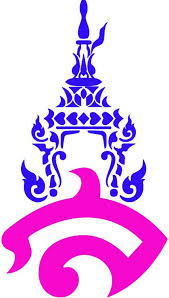 แผนการจัดการเรียนรู้ที่ 7หน่วยการเรียนรู้ที่ 2 พัฒนาการทางประวัติศาสตร์ไทยสมัยรัตนโกสินทร์ตอนต้น  เรื่อง  บทบาทของกษัตริย์ไทยในราชวงศ์จักรีต่อความมั่นคงและความเจริญรุ่งเรืองของชาติไทย	วิชา  สังคมศึกษา   		   ชื่อรายวิชา  ประวัติศาสตร์   กลุ่มสาระการเรียนรู้ สังคมศึกษา ศาสนาและวัฒนธรรม 	ชั้น มัธยมศึกษาปีที่ 3   ภาคเรียนที่ 1	     ปีการศึกษา  2559    เวลา  1  ชั่วโมง	     อาจารย์ผู้สอน นางสาวศศิกานต์ ชาติสุวรรณ1. มาตรฐานการเรียนรู้	มาตรฐาน ส 4.3 เข้าใจความเป็นมาของชาติไทย วัฒนธรรม ภูมิปัญญา มีความรักความภาคภูมิใจและธำรงความเป็นไทย2. ตัวชี้วัด	ส 4.3  ม.3/1  วิเคราะห์พัฒนาการของไทยสมัยรัตนโกสินทร์ในด้านต่างๆ	ส 4.3  ม.3/2  วิเคราะห์ปัจจัยที่ส่งผลต่อความมั่นคงและความเจริญรุ่งเรืองของไทยในสมัยรัตนโกสินทร์3. จุดประสงค์การเรียนรู้	1. อธิบาย  เรื่อง  พระราชกรณียกิจของพระบาทสมเด็จพระพุทธเลิศหล้านภาลัย	2. วิเคราะห์การทำสัญญากับชาติตะวันตกรัตนโกสินทร์4. สาระสำคัญ	พระบาทสมเด็จพระพุทธเลิศหล้านภาลัย ทรงมีพระนามเดิมว่า ฉิม เสด็จพระราชสมภพเมื่อวันที่ 24     กุมภาพันธ์ พ.ศ. 2310 เป็นพระราชโอรสในพระบาทสมเด็จพระพุทธยอดฟ้าจุฬาโลกมหาราช พระบาทสมเด็จพระพุทธเลิศหล้านภาลัย ทรงมีพระราชกรณียกิจที่สำคัญต่อบ้านเมืองและราษฎรหลายด้านเพื่อให้เกิดความมั่นคงละเจริญรุ่งเรืองของชาติไทย เช่น ให้ชาวมอญอพยพเข้ามาในราชอาณาจักรไทยและตั้งถิ่นฐานอยู่ที่เมืองปทุมธานี เมืองนนทบุรี และเมืองนครเขื่อนขันธ์5. สาระการเรียนรู้	1. พระบาทสมเด็จพระพุทธเลิศหล้านภาลัย		- พระราชกรณียกิจ6. คุณลักษณะอันพึงประสงค์	1. มีวินัย รับผิดชอบ		2. ใฝ่เรียนรู้		3. มุ่งมั่นในการทำงาน7. สมรรถนะสำคัญ	1. ความสามารถในการสื่อสาร	2. ความสามารถในการคิด		- ทักษะการคิดวิเคราะห์			- ทักษะการคิดอย่างมีวิจารณญาณ	3. ความสามารถในการใช้ทักษะชีวิต8. กิจกรรมการเรียนรู้	กิจกรรมนำเข้าสู่การเรียน ครูจัดระเบียบห้องเรียนเพื่อให้สะดวกต่อการเรียนการสอน ครูเช็คชื่อนักเรียนเพื่อตรวจสอบนักเรียนที่มาสายและขาดเรียน ครูนำเข้าสู่บทเรียนโดยการพูดคุยและถามความรู้รอบตัวของนักเรียน   	       กิจกรรมพัฒนาผู้เรียน ครูอธิบาย  เรื่อง  พระราชกรณียกิจของพระบาทสมเด็จพระพุทธเลิศหล้านภาลัย	 นักเรียนรับชมวีดีทัศน์ เรื่อง พระราชกรณียกิจของพระบาทสมเด็จพระพุทธเลิศหล้านภาลัย ครูให้นักเรียนโดยสุ่มเรียกเลขที่ เพื่อตอบคำถาม โดยมีคำถาม  ดังนี้- จงยกตัวอย่างพระราชกรณียกิจในพระบาทสมเด็จพระพุทธเลิศหล้านภาลัยด้านศิลปวัฒนธรรม	(คำตอบ ทรงพระราชนิพนธ์บทละครขึ้นใหม่ เรื่อง อิเหนา)- เมืองนครเขื่อนขันธ์ ปัจจุบัน คือเมืองใด	(คำตอบ เมืองพระประแดง)- ในสมัยพระบาทสมเด็จพระพุทธเลิศหล้านภาลัยได้มีการเจรจาทำสัญญากับประเทศใด 	(คำตอบ อังกฤษ)- เพราะเหตุใดการเจรจาการสัญญากับประเทศอังกฤษจึงไม่สำเร็จ	(คำตอบ 1. เกิดความยุ่งยากในการเจรจาเพราะประเทศไทยไม่สามารถพูดภาษาอังกฤษได้                                    2. ประเทศไทยไม่ยอมเปลี่ยนแปลงวิธีการค้าขายให้เป็นไปตามประเทศอังกฤษ)	       กิจกรรมรวบยอด       7. ครูและนักเรียนร่วมกันสรุปบทเรียน 	9. สื่อการเรียนรู้	1. หนังสือประวัติศาสตร์  ม.310. แหล่งการเรียนรู้	1. Power  Point  เรื่อง เรื่อง บทบาทของกษัตริย์ไทยในราชวงศ์จักรีต่อความมั่นคงและความเจริญรุ่งเรืองของชาติไทย (พระราชกรณียกิจของพระบาทสมเด็จพระพุทธเลิศหล้านภาลัย)	2. วีดีทัศน์ เรื่อง พระราชกรณียกิจของพระบาทสมเด็จพระพุทธเลิศหล้านภาลัย11. การวัดและการประเมินผล	12. บันทึกหลังการสอน		1. ผลการสอน........................................................................................................................................................................................................................................................................................................................................................................................................................................................................................................................................................................................................................................................................................................................	2. ปัญหาและอุปสรรค........................................................................................................................................................................................................................................................................................................................................................................................................................................................................................................................................................................................................................................................................................................................	3. ข้อเสนอแนะ........................................................................................................................................................................................................................................................................................................................................................................................................................................................................................................................................................................................................................................................................................................................ลงชื่อ.........................................................ผู้สอน								                       	(  นางสาวศศิกานต์ ชาติสุวรรณ )	เป้าหมายหลักฐานเครื่องมือวัดเกณฑ์การประเมินสาระสำคัญ พระบาทสมเด็จพระพุทธเลิศหล้านภาลัย ทรงมีพระนามเดิมว่า ฉิม เสด็จพระราชสมภพเมื่อวันที่ 24 กุภาพันธ์ พ.ศ. 2310 เป็นพระราชโอรสในพระบาทสมเด็จพระพุทธยอดฟ้าจุฬาโลกมหาราช พระบาทสมเด็จพระพุทธเลิศหล้านภาลัย ทรงมีพระราชกรณียกิจที่สำคัญต่อบ้านเมืองและราษฎรหลายด้านเพื่อให้เกิดความมั่นคงละเจริญรุ่งเรืองของชาติไทย เช่น ให้ชาวมอญอพยพเข้ามาในราชอาณาจักรไทยและตั้งถิ่นฐานอยู่ที่เมืองปทุมธานี เมืองนนทบุรี และเมืองนครเขื่อนขันธ์- การตอบคำถาม- แบบบันทึกกิจกรรมระดับคุณภาพ 2 ผ่านเกณฑ์ตัวชี้วัด  ส 4.3  ม.3/1  วิเคราะห์พัฒนาการของไทยสมัยรัตนโกสินทร์ในด้านต่างๆส 4.3  ม.3/2  วิเคราะห์ปัจจัยที่ส่งผลต่อความมั่นคงและความเจริญรุ่งเรืองของไทยในสมัย- การตอบคำถาม- แบบบันทึกกิจกรรมระดับคุณภาพ 2 ผ่านเกณฑ์คุณลักษณะอันพึงประสงค์สังเกตความมีวินัย รับผิดชอบ ใฝ่เรียนรู้มุ่งมั่นในการทำงาน และรักความเป็นไทย- แบบประเมินสมรรถนะสำคัญของผู้เรียน- แบบฝึกปฏิบัติระดับคุณภาพ 2 ผ่านเกณฑ์สมรรถนะ  ประเมินความสามารถในการสื่อสาร ความสามารถในการคิด และความสามารถในการใช้ทักษะชีวิต- แบบประเมินสมรรถนะสำคัญของผู้เรียน- แบบฝึกปฏิบัติระดับคุณภาพ 2 ผ่านเกณฑ์